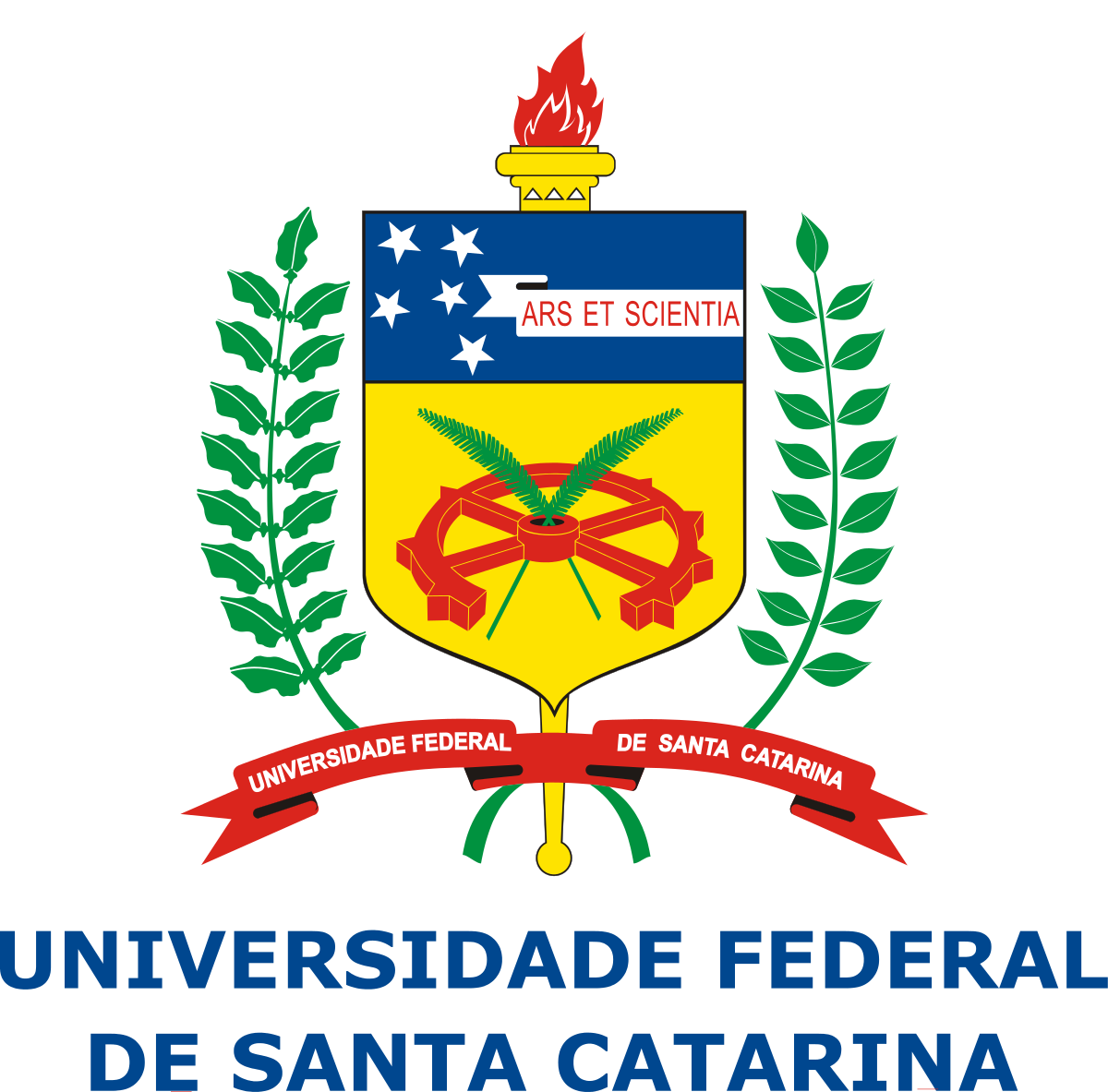 UNIVERSIDADE FEDERAL DE SANTA CATARINACENTRO DE CIÊNCIAS DA SAÚDEDEPARTAMENTO DE PATOLOGIAFICHA DE INSCRIÇÃO PARA MONITORIA DE PATOLOGIA 2023.02Nome: Fase do curso: Data de nascimento: 	Sexo: 	Estado Civil: CPF: 						RG: 				Órgão expedidor: Nacionalidade: 				Naturalidade: Endereço residencial: Cidade: 					Celular:E-mail: Mídia Social: Por que a vaga de monitoria de Patologia é importante para você?HORÁRIOS DISPONÍVEIS:OBSERVAÇÃO: Segunda-feiraTerça-feiraQuarta-feiraQuinta-feiraSexta-feiraSábadoDomingoManhãTarde